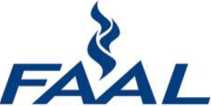 “Diretrizes para Elaboração do Relatório das Atividades de Pesquisas do
Programa de Iniciação Científica da FAAL (Pic-FAAL)”O relatório das atividades desenvolvidas, de acordo com o Projeto aprovado no Pic-FAAL, deverá ser elaborado pelo Aluno(a) Pesquisador(a), sob a supervisão do(a) Prof(a) Orientador(a), seguindo as mesmas orientações que constam nos documentos:“Diretrizes para Elaboração de Projeto para Apresentação ao Programa de Iniciação Científica da FAAL (PIC-FAAL)”, “Manual para Elaboração de Trabalhos Acadêmicos da FAAL”, seguindo desse modo, para o relatório trimestral o template intitulado Modelo_Relatório_Trimestral_PIC_FAAL. Para o relatório final do projeto deverá ser seguido o template intitulado Modelo_Relatório_Final_PIC_FAAL.Em relação os Elementos Textuais, o Relatório Trimestral deverá apresentar (no mínimo) os seguintes tópicos:Sumário;Resumo (máximo de 10 linhas e 5 palavras-chave);Abstract e key-words;1- Introdução e Justificativa;2- Objetivos ou questões de pesquisa;3- Metodologia e Procedimentos da Pesquisa;4- Referencial Teórico;5- Resultados e Discussões; 6- Considerações da Pesquisa;Referências Bibliográficas.No RESUMO, deverá constar o objetivo da pesquisa, a metodologia adotada, quais procedimentos foram/serão utilizados para o desenvolvimento da pesquisa, seus aportes teóricos e breve apresentação ou indicação do que se espera dos resultados;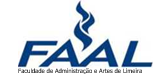 Na INTRODUÇÃO e JUSTIFICATIVA, deverá ser apresentada uma síntese da bibliografia fundamental (evidenciar a relevância da proposta e demonstrar familiaridade com o tema proposto e com a literatura pertinente);Nos OBJETIVOS ou QUESTÕES DE PESQUISA, deverá apresentar uma delimitação clara do(s) objetivo(s) ou questão(ões) a ser(em) investigada(s)  do propósito da investigação;Na METODOLOGIA e PROCEDIMENTOS DA PESQUISA, indicar e justificar opção metodológica; indicar claramente os procedimentos e etapas de desenvolvimento da pesquisa;No REFERENCIAL TEÓRICO, argumentar sobre os procedimentos de análise a serem adotados;Nos RESULTADOS e DISCUSSÕES, apresentar os resultados (parciais) da pesquisa seguido das respectivas análises e discussões;Nas CONSIDERAÇÕES DA PESQUISA, apresentar considerações preliminares sobre os resultados da pesquisa, pode apresentar (ressaltar) as experiências adquiridas, os fatores que facilitaram o desenvolvimento da Pesquisa e os que dificultaram, apontando caminhos (ou estratégias) para evitar estes últimos e/ou superá-los; Nas REFERÊNCIAS BIBLIOGRÁFICAS, deverá constar a relação de todas as referências bibliográficas utilizadas para a elaboração do manuscrito, em consonância com citações feitas ao longo do mesmo, deverá ser apresentada em ordem alfabética, conforme o exemplo do template.Em relação os Elementos Textuais, o Relatório Final deverá apresentar (no mínimo) os seguintes tópicos:Sumário;Resumo (máximo de 10 linhas e 5 palavras-chave);Abstract e key-words;1- Introdução e Justificativa;2- Objetivos ou questões de pesquisa;3- Metodologia e Procedimentos da Pesquisa;4- Referencial Teórico;5- Resultados e Discussões; 6- Considerações Finais;Referências Bibliográficas.No RESUMO, deverá constar o objetivo da pesquisa, a metodologia adotada, quais procedimentos foram/serão utilizados para o desenvolvimento da pesquisa, seus aportes teóricos e breve apresentação ou indicação do que se espera dos resultados;Na INTRODUÇÃO e JUSTIFICATIVA, deverá ser apresentada a bibliografia fundamental da pesquisa (evidenciar a relevância da proposta e demonstrar familiaridade com o tema proposto e com a literatura pertinente);Nos OBJETIVOS ou QUESTÕES DE PESQUISA, deverá apresentar uma delimitação clara do(s) objetivo(s) ou questão(ões) que foi(ram) investigada(s)  e do propósito da investigação;Na METODOLOGIA e PROCEDIMENTOS DA PESQUISA, indicar e justificar a opção metodológica; indicar claramente os procedimentos e etapas desenvolvidos da pesquisa;No REFERENCIAL TEÓRICO, argumentar sobre os procedimentos de análise que foram adotados;Nos RESULTADOS e DISCUSSÕES, apresentar os resultados (finais) da pesquisa seguido das respectivas análises e discussões;Nas CONSIDERAÇÕES FINAIS, o(a) aluno(a), além das considerações sobre os resultados finais da pesquisa, pode apresentar (ressaltar) as experiências adquiridas, os fatores que facilitaram o desenvolvimento da Pesquisa e os que dificultaram, apontando caminhos (ou estratégias) para evitar estes últimos e/ou superá-los. Ao final, ainda, pode sugerir, a outros Pesquisadores, a continuidade e/ou aprofundamento da Pesquisa;Nas REFERÊNCIAS BIBLIOGRÁFICAS, deverá constar a relação de todas as referências bibliográficas utilizadas para a elaboração do manuscrito, em consonância com citações feitas ao longo do mesmo, deverá ser apresentada em ordem alfabética, conforme o exemplo do template.ENVIO DOS RELATÓRIOSO Relatório de pesquisa deverá ser impresso em preto e branco (duas cópias), encadernado com espiral (capa da frente em plástico transparente e a do fundo em plástico preto) e, entregue à Coordenação do Pic-FAAL, juntamente com:carta de apresentação do Relatório (duas vias - conforme modelo);histórico escolar (atualizado) do Aluno Candidato - emitido e assinado pela secretaria da FAAL (uma via);pedido de prorrogação (sempre ao final do relatório trimestral deverá ser feita a solicitação pelo orientador e aluno) do prazo (mais três meses) e da Bolsa Pesquisa (se for o caso) - (duas vias - conforme modelo);O prazo para a apresentação do Relatório (e demais documentos necessários) está apontado no Contrato de Bolsa Pesquisa. Após análise do Comitê Científico da FAAL, a Coordenação do Pic-FAAL dará o parecer.Ao enviarem seus Relatórios, os Autores assumem total responsabilidade sobre o seu conteúdo. As opiniões e julgamentos neles contidos não expressarão, necessariamente, as posições do Comitê Científico. As cópias dos Relatórios enviados não serão devolvidas, independentemente se os mesmos forem aprovados ou não.Limeira, 2 de abril de 2019.Prof. Ms. Tiago Giorgetti Chinellato Coordenador do Pic-FAALProfa. Dra. Adriana Pessatte Azzolino Diretora Acadêmica